Formation de formateur, Jour 2Exercice « L’histoire de ma vie »Débutant, 10-12 ans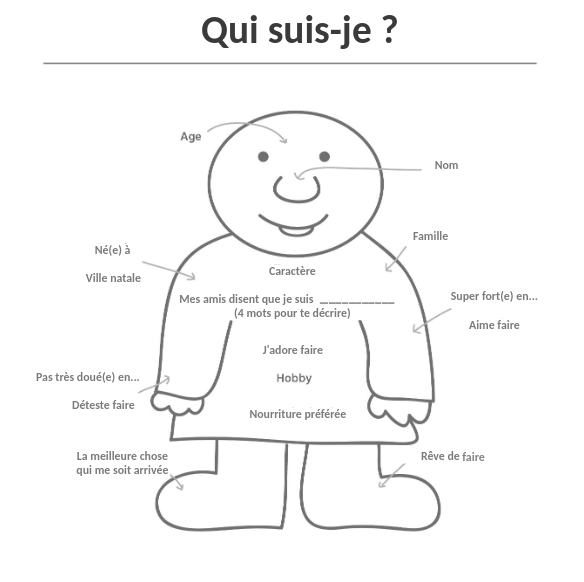 Intermédiaire, 12-16 ansAvancé, 16 ans ou plus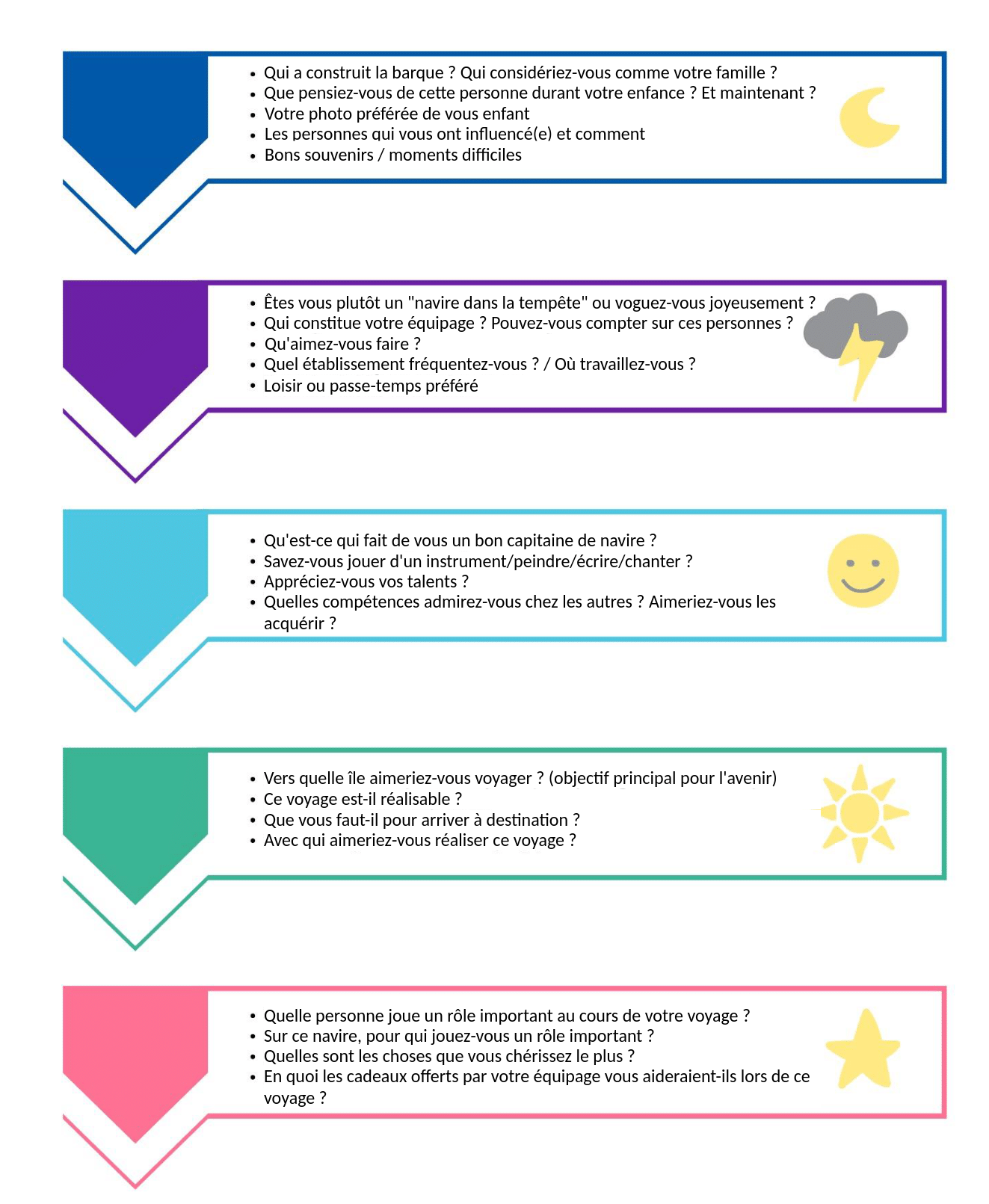 Titre du livre de votre vieTitres des chapitres (événements importants, étapes de votre vie)__________________________________________________________________________________________________________________________________________________________________________________________________________________________________________________________________________________________________________________________________Résumé :Une phrase résumant chaque chapitre __________________________________________________________________________________________________________________________________________________________________________________________________________________________________________________________________________________________________________________________________Dernier chapitre - L'avenir :Que ferez-vous à l'avenir ? Où irez-vous, et qui serez-vous ?____________________________________________________________________________________________________________Exposé oral Charmez votre public ____________________________________________________________________________________________________________